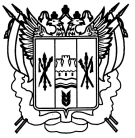 Российская ФедерацияРостовская областьЗаветинский районмуниципальное образование «Федосеевское сельское поселение»               Администрация Федосеевского сельского поселенияПостановление№ 210.01.2024							                              с. ФедосеевкаВ соответствии с постановлением Администрации Федосеевского сельского поселения от 02.02.2018 № 12 «Об утверждении Порядка разработки, реализации и оценки эффективности муниципальных программ Федосеевского сельского поселения» и в связи с изменением объемов финансирования программных мероприятий муниципальной программы Федосеевского сельского поселения «Защита населения и территории от чрезвычайных ситуаций, обеспечение пожарной безопасности и безопасности людей на водных объектах на территории Федосеевского сельского поселения»ПОСТАНОВЛЯЮ:Внести в приложение  к постановлению Администрации Федосеевского сельского поселения  от 02.11.2018 № 89 «Об утверждении муниципальной программы Федосеевского сельского поселения «Защита населения и территории от чрезвычайных ситуаций, обеспечение пожарной безопасности и безопасности людей на водных объектах на территории Федосеевского сельского поселения» следующие изменения:В паспорт муниципальной программы Федосеевского сельского поселения «Защита населения и территории от чрезвычайных ситуаций, обеспечение пожарной безопасности и безопасности людей на водных объектах на территории Федосеевского сельского поселения» внести следующие изменения:           пункт «Ресурсное обеспечение муниципальной программы» изложить в  редакции:          1.2. В паспорт подпрограммы «Пожарная безопасность» внести следующие изменения:          подпункт «Ресурсное обеспечение подпрограммы» изложить в следующей редакции:	1.3. В паспорт подпрограммы «Защита населения от чрезвычайных ситуаций» внести следующие изменения:          подпункт «Ресурсное обеспечение подпрограммы» изложить в следующей редакции:         1.4. В паспорт подпрограммы «Обеспечение безопасности на воде» внести следующие изменения:          подпункт «Ресурсное обеспечение подпрограммы» изложить в следующей редакции:	1.5. Приложение № 3 к муниципальной программе Федосеевского сельского поселения «Защита населения и территории от чрезвычайных ситуаций, обеспечение пожарной безопасности и безопасности людей на водных объектах на территории Федосеевского сельского поселения» изложить в редакции согласно приложению № 1  к настоящему постановлению.         1.6. Приложение № 4 к муниципальной программе Федосеевского сельского поселения «Защита населения и территории от чрезвычайных ситуаций, обеспечение пожарной безопасности и безопасности людей на водных объектах на территории Федосеевского сельского поселения» изложить в редакции согласно приложению № 2  к настоящему постановлению.2. Постановление вступает в силу со дня его официального опубликования.3. Контроль за выполнением постановления оставляю за собой.Глава АдминистрацииФедосеевского сельского поселения                            А.Р. ТкаченкоПостановление вноситсектор экономики и финансовПриложение №1к постановлению Администрации  Федосеевского сельского поселенияот 10.01.2024 № 2РАСХОДЫбюджета сельского поселения на реализацию муниципальной программы Федосеевского сельского поселения «Защита населения и территории от чрезвычайных ситуаций, обеспечение пожарной безопасности и безопасности людей на водных объектах на территории Федосеевского сельского поселения» 
	Примечание.Используемые сокращения:муниципальная программа – муниципальная программа Федосеевского сельского поселения «Защита населения и территории от чрезвычайных ситуаций, обеспечение пожарной безопасности и безопасности людей на водных объектах на территории Федосеевского сельского поселения»;ГРБС – главный распорядитель бюджетных средств;РзПр – раздел, подраздел;ЦСР – целевая статья расходов;           ВР – вид расходов.        Главный специалист по общим вопросам						                                       Л.В.Бардыкова                                                                                                                                          Приложение №2к постановлению Администрации  Федосеевского сельского поселенияот 10.01.2024 № 2РАСХОДЫ на реализацию муниципальной программы Федосеевского сельского поселения «Защита населения и территории от чрезвычайных ситуаций, обеспечение пожарной безопасности и безопасности людей на водных объектах на территории Федосеевского сельского поселения»Главный специалист по общим вопросам			                             Л.В.БардыковаО внесении изменений в постановлениеАдминистрации Федосеевского сельского поселения от 02.11.2018 № 89«Ресурсное обеспечение муниципальной программы Федосеевского сельского поселения«Ресурсное обеспечение муниципальной программы Федосеевского сельского поселения«Ресурсное обеспечение муниципальной программы Федосеевского сельского поселенияОбщий объем финансирования программы составляет 249,9 тыс. рублей, в том числе из средств бюджета сельского поселения:в 2019 году – 17,3 тыс. рублей;в 2020 году – 6,8 тыс. рублей;в 2021 году – 23,1 тыс. рублей;в 2022 году – 4,2 тыс. рублей;в 2023 году – 5,2 тыс. рублей;в 2024 году – 25,5 тыс. рублей;в 2025 году – 25,5 тыс. рублей;в 2026 году – 25,5 тыс. рублей;в 2027 году – 29,2 тыс. рублей;в 2028 году – 29,2 тыс. рублей;в 2029 году – 29,2 тыс. рублей;в 2030 году – 29,2 тыс. рублей.».Общий объем финансирования программы составляет 249,9 тыс. рублей, в том числе из средств бюджета сельского поселения:в 2019 году – 17,3 тыс. рублей;в 2020 году – 6,8 тыс. рублей;в 2021 году – 23,1 тыс. рублей;в 2022 году – 4,2 тыс. рублей;в 2023 году – 5,2 тыс. рублей;в 2024 году – 25,5 тыс. рублей;в 2025 году – 25,5 тыс. рублей;в 2026 году – 25,5 тыс. рублей;в 2027 году – 29,2 тыс. рублей;в 2028 году – 29,2 тыс. рублей;в 2029 году – 29,2 тыс. рублей;в 2030 году – 29,2 тыс. рублей.».«Ресурсное обеспечение подпрограммыОбщий объем финансирования подпрограммы составляет 132,0 тыс. рублей, в том числе из средств бюджета сельского поселения:в 2019 году – 8,0 тыс. рублей;в 2020 году – 5,3 тыс. рублей;в 2021 году – 12,0 тыс. рублей;в 2022 году – 2,2 тыс. рублей;в 2023 году – 3,2 тыс. рублей;в 2024 году – 13,5 тыс. рублей;в 2025 году – 13,5 тыс. рублей;в 2026 году – 13,5 тыс. рублей;в 2027 году – 15,2 тыс. рублей;в 2028 году – 15,2 тыс. рублей;в 2029 году – 15,2 тыс. рублей;в 2030 году – 15,2 тыс. рублей.».«Ресурсное обеспечениеподпрограммыОбщий объем финансирования подпрограммы составляет 106,4 тыс. рублей, в том числе из средств бюджета сельского поселения:в 2019 году – 8,3 тыс. рублей;в 2020 году – 1,0 тыс. рублей;в 2021 году – 10,1 тыс. рублей;в 2022 году – 1,0 тыс. рублей;в 2023 году – 1,0 тыс. рублей;в 2024 году – 11,0 тыс. рублей;в 2025 году – 11,0 тыс. рублей;в 2026 году – 11,0 тыс. рублей;в 2027 году – 13,0 тыс. рублей;в 2028 году – 13,0 тыс. рублей;в 2029 году – 13,0 тыс. рублей;в 2030 году – 13,0 тыс. рублей.».«Ресурсное обеспечениеподпрограммыОбщий объем финансирования подпрограммы составляет 11,5 тыс. рублей, в том числе из средств бюджета сельского поселения:в 2019 году – 1,0 тыс. рублей;в 2020 году – 0,5 тыс. рублей;в 2021 году – 1,0 тыс. рублей;в 2022 году – 1,0 тыс. рублей;в 2023 году – 1,0 тыс. рублей;в 2024 году – 1,0 тыс. рублей;в 2025 году – 1,0 тыс. рублей;в 2026 году – 1,0 тыс. рублей;в 2027 году – 1,0 тыс. рублей;в 2028 году – 1,0 тыс. рублей;в 2029 году – 1,0 тыс. рублей;в 2030 году – 1,0 тыс. рублей.».Номер и наименование подпрограммы, основного мероприятия, приоритетного основного мероприятия Ответственный исполнитель, соисполнитель, участникКод бюджетной классификации расходовКод бюджетной классификации расходовКод бюджетной классификации расходовКод бюджетной классификации расходовОбъем расхо-дов, всего(тыс. руб.)В том числе по годам реализации муниципальной программы В том числе по годам реализации муниципальной программы В том числе по годам реализации муниципальной программы В том числе по годам реализации муниципальной программы В том числе по годам реализации муниципальной программы В том числе по годам реализации муниципальной программы В том числе по годам реализации муниципальной программы В том числе по годам реализации муниципальной программы В том числе по годам реализации муниципальной программы В том числе по годам реализации муниципальной программы В том числе по годам реализации муниципальной программы В том числе по годам реализации муниципальной программы Номер и наименование подпрограммы, основного мероприятия, приоритетного основного мероприятия Ответственный исполнитель, соисполнитель, участникГРБСРзПрЦСРВРОбъем расхо-дов, всего(тыс. руб.)20192020202120222023202420252026202720282029203012345678910111213141516171819Муниципальная программа Федосеевского сельского поселения «Защита населения и территории от чрезвычайных ситуаций, обеспечение пожарной безопасности и безопасности людей на водных объектах на территории Федосеевского сельского поселения»Всего                                             в том числе:––––249,917,36,823,14,25,225,525,525,529,229,229,229,2Муниципальная программа Федосеевского сельского поселения «Защита населения и территории от чрезвычайных ситуаций, обеспечение пожарной безопасности и безопасности людей на водных объектах на территории Федосеевского сельского поселения»Администрация Федосеевского сельского поселения;ведущий специалист по вопросам мобилизационной подготовки, предупреждению чрезвычайных ситуаций, обеспечению пожарной безопасности, делам молодежи и спорта951–––249,917,36,823,14,25,225,525,525,529,229,229,229,2Подпрограмма 1 «Пожарная безопасность» всего в том числе:951–––132,08,05,312,02,23,213,513,513,515,215,215,215,2ОМ 1.1. Создание защитных противопожарных полос, исключающих возможность переброса огня на населенные пункты сельского поселенияАдминистрация Федосеевского сельского поселения; ведущий специалист по вопросам мобилизационной подготовки, предупреждению чрезвычайных ситуаций, обеспечению пожарной безопасности, делам молодежи и спорта9510310021002638024496,88,00,010,00,00,010,010,010,010,010,010,010,0ОМ 1.2. Дооснащение  современным противопожарным инвентарем, первичными средствами пожаротушения и улучшение противопожарной защищенности подведомственных объектовАдминистрация Федосеевского сельского поселения; ведущий специалист по вопросам мобилизационной подготовки, предупреждению чрезвычайных ситуаций, обеспечению пожарной безопасности, делам молодежи и спорта9510310021002606024412,2 - 4,20,00,00,00,00,00,02,02,02,02,0ОМ 1.3. Дооснащение  современным оборудованием, снаряжением муниципальной добровольной пожарной дружины сельского поселенияАдминистрация Федосеевского сельского поселения; ведущий специалист по вопросам мобилизационной подготовки, предупреждению чрезвычайных ситуаций, обеспечению пожарной безопасности, делам молодежи и спорта951031002100260702448,0--0,00,00,00,00,00,02,02,02,02,0ОМ 1.4. Поддержка добровольных пожарных дружины (команд) на территории Федосеевского сельского поселенияАдминистрация Федосеевского сельского поселения9510113021002633024425,01,21,122,23,23,53,53,51,21,21,21,2Подпрограмма 2 «Защита населения от чрезвычайных ситуаций» всего в том числе:951–––107,38,31,010,11,01,011,011,011,013,013,013,013,0ОМ 2.1. Поддержание в постоянной готовности муниципальной системы оповещения населения Федосеевского сельского поселенияАдминистрация Федосеевского сельского поселения; ведущий специалист по вопросам мобилизационной подготовки, предупреждению чрезвычайных ситуаций, обеспечению пожарной безопасности, делам молодежи и спорта951----------------ОМ 2.2.
Предупреждение чрезвычайных ситуаций и пропаганда среди населения безопасности жизнедеятельности и обучение действиям при возникновении чрезвычайных ситуаций, распространением памяток, листовок, плакатовАдминистрация Федосеевского сельского поселения; ведущий специалист по вопросам мобилизационной подготовки, предупреждению чрезвычайных ситуаций, обеспечению пожарной безопасности, делам молодежи и спорта9510310022002609024411,50,51,01,01,01,01,01,01,01,01,01,01,0ОМ 2.3. Организация сезонных наблюдений гидрологического постаАдминистрация Федосеевского сельского поселения9510310022002610024485,87,8 - 0,00,00,010,010,010,012,012,012,012,0ОМ 2.3.Поддержание в постоянной готовности источника резервного автономного электроснабженияАдминистрация Федосеевского сельского поселения951031002200264202449,1 -  - 9,1 -  -  -  -  -  -  -  -  - Подпрограмма 3 «Обеспечение безопасности на воде» всего в том числе:951–––11,51,00,51,01,01,01,01,01,01,01,01,01,0ОМ 3.1. Предупреждение несчастных случаев на водоемах сельского поселения и пропаганда среди населения  по безопасности поведения на водеАдминистрация Федосеевского сельского поселения; ведущий специалист по вопросам мобилизационной подготовки, предупреждению чрезвычайных ситуаций, обеспечению пожарной безопасности, делам молодежи и спорта9510310023002611024411,51,00,51,01,01,01,01,01,01,01,01,01,0Наименование муниципальной программы, номер и наименование подпрограммыИсточникифинансированияОбъем расхо-дов, всего(тыс. руб.)Объем расхо-дов, всего(тыс. руб.)В том числе по годам реализации муниципальной программыВ том числе по годам реализации муниципальной программыВ том числе по годам реализации муниципальной программыВ том числе по годам реализации муниципальной программыВ том числе по годам реализации муниципальной программыВ том числе по годам реализации муниципальной программыВ том числе по годам реализации муниципальной программыВ том числе по годам реализации муниципальной программыВ том числе по годам реализации муниципальной программыВ том числе по годам реализации муниципальной программыВ том числе по годам реализации муниципальной программыВ том числе по годам реализации муниципальной программыВ том числе по годам реализации муниципальной программыВ том числе по годам реализации муниципальной программыВ том числе по годам реализации муниципальной программыВ том числе по годам реализации муниципальной программыВ том числе по годам реализации муниципальной программыВ том числе по годам реализации муниципальной программыВ том числе по годам реализации муниципальной программыВ том числе по годам реализации муниципальной программыВ том числе по годам реализации муниципальной программыВ том числе по годам реализации муниципальной программыВ том числе по годам реализации муниципальной программыВ том числе по годам реализации муниципальной программыНаименование муниципальной программы, номер и наименование подпрограммыИсточникифинансированияОбъем расхо-дов, всего(тыс. руб.)Объем расхо-дов, всего(тыс. руб.)201920192020202020212021202220222023202320242024202520252026202620272027202820282029202920302030123445566778899101011111212131314141515Муниципальная программа «Защита населения и территории от чрезвычайных ситуаций, обеспечение пожарной безопасности и безопасности людей на водных объектах на территории Федосеевского сельского поселения»всего 249,917,317,36,86,823,123,14,24,25,25,225,525,525,525,525,525,529,229,229,229,229,229,229,229,2Муниципальная программа «Защита населения и территории от чрезвычайных ситуаций, обеспечение пожарной безопасности и безопасности людей на водных объектах на территории Федосеевского сельского поселения»бюджет сельского поселения 249,917,317,36,86,823,123,14,24,25,25,225,525,525,525,525,525,529,229,229,229,229,229,229,229,2Муниципальная программа «Защита населения и территории от чрезвычайных ситуаций, обеспечение пожарной безопасности и безопасности людей на водных объектах на территории Федосеевского сельского поселения»безвозмездные поступления в бюджет сельского поселения–––––––––––––––––––––––––Муниципальная программа «Защита населения и территории от чрезвычайных ситуаций, обеспечение пожарной безопасности и безопасности людей на водных объектах на территории Федосеевского сельского поселения»в том числе за счет средств:Муниципальная программа «Защита населения и территории от чрезвычайных ситуаций, обеспечение пожарной безопасности и безопасности людей на водных объектах на территории Федосеевского сельского поселения»федерального бюджета–––––––––––––––––––––––––Муниципальная программа «Защита населения и территории от чрезвычайных ситуаций, обеспечение пожарной безопасности и безопасности людей на водных объектах на территории Федосеевского сельского поселения»областного бюджета-------------------------Муниципальная программа «Защита населения и территории от чрезвычайных ситуаций, обеспечение пожарной безопасности и безопасности людей на водных объектах на территории Федосеевского сельского поселения»бюджета района-------------------------Муниципальная программа «Защита населения и территории от чрезвычайных ситуаций, обеспечение пожарной безопасности и безопасности людей на водных объектах на территории Федосеевского сельского поселения»внебюджетные источники-------------------------Подпрограмма 1 «Пожарная безопасность»всего 132,08,08,05,35,312122,22,23,23,213,513,513,513,513,513,515,215,215,215,215,215,215,215,2Подпрограмма 1 «Пожарная безопасность»бюджет сельского поселения 132,08,08,05,35,312122,22,23,23,213,513,513,513,513,513,515,215,215,215,215,215,215,215,2Подпрограмма 1 «Пожарная безопасность»безвозмездные поступления в бюджет сельского поселения–––––––––––––––––––––––––Подпрограмма 1 «Пожарная безопасность»в том числе за счет средств:Подпрограмма 1 «Пожарная безопасность»федерального бюджета–––––––––––––––––––––––––Подпрограмма 1 «Пожарная безопасность»областного бюджета-------------------------Подпрограмма 1 «Пожарная безопасность»бюджета района–––––––––––––––––––––––––Подпрограмма 1 «Пожарная безопасность»внебюджетные источники-------------------------Подпрограмма 2 «Защита населения от чрезвычайных ситуаций» всего 106,48,38,31,01,010,110,11,01,01,01,011,011,011,011,011,011,013,013,013,013,013,013,013,013,0Подпрограмма 2 «Защита населения от чрезвычайных ситуаций» бюджет сельского поселения 106,48,38,31,01,010,110,11,01,01,01,011,011,011,011,011,011,013,013,013,013,013,013,013,013,0Подпрограмма 2 «Защита населения от чрезвычайных ситуаций» безвозмездные поступления в бюджет сельского поселения–––––––––––––––––––––––––Подпрограмма 2 «Защита населения от чрезвычайных ситуаций» в том числе за счет средств:Подпрограмма 2 «Защита населения от чрезвычайных ситуаций» федерального бюджета–––––––––––––––––––––––––Подпрограмма 2 «Защита населения от чрезвычайных ситуаций» областного бюджета-------------------------Подпрограмма 2 «Защита населения от чрезвычайных ситуаций» бюджета района-------------------------Подпрограмма 2 «Защита населения от чрезвычайных ситуаций» внебюджетные источники-------------------------Подпрограмма 3«Обеспечение безопасности на воде» всего 11,51,01,00,50,51,01,01,01,01,01,01,01,01,01,01,01,01,01,01,01,01,01,01,01,0Подпрограмма 3«Обеспечение безопасности на воде» бюджет сельского поселения 11,51,01,00,50,51,01,01,01,01,01,01,01,01,01,01,01,01,01,01,01,01,01,01,01,0Подпрограмма 3«Обеспечение безопасности на воде» безвозмездные поступления в бюджет сельского поселения–––––––––––––––––––––––––Подпрограмма 3«Обеспечение безопасности на воде» в том числе за счет средств:Подпрограмма 3«Обеспечение безопасности на воде» федерального бюджета–––––––––––––––––––––––––Подпрограмма 3«Обеспечение безопасности на воде» областного бюджета-------------------------Подпрограмма 3«Обеспечение безопасности на воде» бюджета района-------------------------Подпрограмма 3«Обеспечение безопасности на воде» внебюджетные источники-------------------------